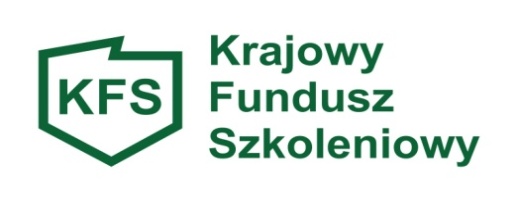 ...........................................................    (Oznaczenie Wnioskodawcy) WNIOSEK O SFINANSOWANIE KOSZTÓW KSZTAŁCENIA USTAWICZNEGO PRACOWNIKÓW I PRACODAWCYna zasadach określonych w art. 69 a i 69 b  ustawy o promocji zatrudnienia i instytucjach rynku pracy z dnia 20 kwietnia 2004r. /Dz. U. z 2020 r., poz. 1409 z późn.zm./ oraz Rozporządzenia Ministra Pracy i Polityki Społecznej z dnia 14 maja 2014r. w sprawie przyznawania środków z Krajowego Funduszu Szkoleniowego /t.j. Dz. U. z 2018 r., poz. 117/A. DANE PRACODAWCY/WNIOSKODAWCY 1. Nazwa pracodawcy..........................................................................................................................................................................................................................................................2. Adres siedziby pracodawcy...................................................................................................3. Miejsce prowadzenia działalności  .......................................................................................................................................................................................................................................... 4. Telefon .................................................................................................................................   e-mail ....................................................................................................................................5. NIP...........................................REGON ...........................KRS/jeżeli dotyczy /.......................... 
    CEIDG – TAK/NIE*/ niepotrzebne skreślić/                                                                                                                                                                6. Forma prawna prowadzonej działalności ..............................................................................7. Rodzaj przeważającej działalności gospodarczej określony zgodnie z Polską Klasyfikacją Działalności /PKD/ ...................................................................................................................8. Wielkość przedsiębiorstwa – zgodnie z Ustawą  prawo przedsiębiorców oraz inne ustawy dotyczące działalności gospodarczej z dnia 06 marca 2018r. /t.j Dz. U. z 2019r. poz. 1292 
z późn.zm. /    □mikro  ⁯ □małe ⁯ □średnie ⁯  □inne  9. Liczba pracowników zatrudnionych zgodnie z art. 2 ustawy z dnia 26 czerwca 1974 r. Kodeks Pracy /t.j.Dz.U. z 2020 r. poz.1320/  na dzień złożenia wniosku ...................................10. Numer konta bankowego Pracodawcy:....................................................................................................................................................... 11.Osoba / osoby uprawniona do reprezentacji i podpisania wnioskowanej umowy (zgodnie 
z dokumentem rejestrowym lub załączonym pełnomocnictwem) :imię i nazwisko......................................... stanowisko służbowe ...............................................12. Osoba wyznaczona do kontaktu z Urzędem: imię i nazwisko …....................................................stanowisko …............................................ telefon /fax …........................................................., e-mail …....................................................B. CAŁKOWITA WARTOŚĆ PLANOWANYCH DZIAŁAŃ KSZTAŁCENIA USTAWICZNEGOCałkowita wysokość wydatków, która będzie poniesiona na działania związane
z kształceniem ustawicznym: .............................................złsłownie: ………………………………........................................................................................w tym:kwota wnioskowana z KFS: …....................................złsłownie: ..……………………………………………………….................................................kwota wkładu własnego wnoszonego przez pracodawcę: ….............................................złsłownie: ..……………………………………………………………………………………..Przy wyliczaniu wkładu własnego pracodawcy nie należy uwzględniać takich kosztów jak:  wynagrodzenie za godziny nieobecności w pracy w związku z uczestnictwem w zajęciach, koszty delegacji w przypadku konieczności dojazdu do miejscowości innej niż miejsce szkolenia, koszty dojazdu na miejsce realizacji usługi, koszty zakwaterowania.Wnioskowane środki KFS będą przeznaczone na finansowanie z uwzględnieniem poniższych priorytetów na rok 2021 (właściwe zaznaczyć*):wsparcie kształcenia ustawicznego osób zatrudnionych w firmach, które na skutek obostrzeń zapobiegających rozprzestrzenianiu się choroby COVID-19, musiały ograniczyć swoją działalność -priorytet nr 1; wsparcie kształcenia ustawicznego pracowników służb medycznych, pracowników służb socjalnych, psychologów, terapeutów, pracowników domów pomocy społecznej, zakładów opiekuńczo-leczniczych, prywatnych domów opieki oraz innych placówek dla seniorów/osób chorych/niepełnosprawnych, które bezpośrednio pracują z osobami chorymi na COVID-19 lub osobami z grupy ryzyka ciężkiego przebiegu tej choroby –priorytet nr 2; wsparcie kształcenia ustawicznego w zidentyfikowanych w danym powiecie lub województwie zawodach deficytowych - priorytet nr 3; wsparcie kształcenia ustawicznego osób po 45 roku życia- priorytet nr 4; wsparcie kształcenia ustawicznego osób powracających na rynek pracy po przerwie związanej ze sprawowaniem opieki nad dzieckiem - priorytet nr 5; wsparcie kształcenia ustawicznego w związku z zastosowaniem w firmach nowych technologii i narzędzi pracy, w tym także technologii i narzędzi cyfrowych - priorytet nr 6; wsparcie kształcenia ustawicznego osób, które nie posiadają świadectwa ukończenia szkoły lub świadectwa dojrzałości –priorytet nr  7;wsparcie realizacji szkoleń dla instruktorów praktycznej nauki zawodu bądź osób mających zamiar podjęcia się tego zajęcia, opiekunów praktyk zawodowych i opiekunów stażu uczniowskiego oraz szkoleń branżowych dla nauczycieli kształcenia zawodowego –priorytet nr 8.      wydatkowanie rezerwy - priorytety na rok 2021   (właściwe zaznaczyć*)wsparcie kształcenia ustawicznego skierowane do pracodawców zatrudniających cudzoziemców -priorytet a; wsparcie kształcenia ustawicznego pracowników zatrudnionych w podmiotach posiadających status przedsiębiorstwa społecznego, wskazanych na liście przedsiębiorstw społecznych prowadzonej przez MRiPS, członków lub pracowników spółdzielni socjalnych lub pracowników Zakładów Aktywności Zawodowej -priorytet b; wsparcie kształcenia ustawicznego osób, które mogą udokumentować wykonywanie przez co najmniej 15 lat prac w szczególnych warunkach lub o szczególnym charakterze, a którym nie przysługuje prawo do emerytury pomostowej -priorytet c; wsparcie kształcenia ustawicznego pracowników Centrów Integracji Społecznej, Klubów Integracji Społecznej, Warsztatów Terapii Zajęciowej -priorytet d;wsparcie kształcenia ustawicznego osób z orzeczonym stopniem niepełnosprawności -priorytet e;wsparcie kształcenia ustawicznego osób dorosłych w nabywaniu kompetencji cyfrowych- priorytet f.*Należy zaznaczyć właściwe priorytety, w zależności z jakiś środków KFS jest ogłoszony nabór, tj. z limitu 
  podstawowego KFS, czy ze środków rezerwy KFS.C. RODZAJ WSPARCIA - WYSZCZEGÓLNIENIEUwaga: Pracodawca zobowiązany jest uzupełnić tabelę zgodnie z planowanym rodzajem wsparcia, w przypadku innych niezaplanowanych działań tabelę należy usunąć.D.  INFORMACJE O UCZESTNIKACH KSZTAŁCENIA USTAWICZNEGOE.  UZASADNIENIE POTRZEBY ODBYCIA WYBRANEGO KSZTAŁCENIA PRZY  
      UWZGLĘDNIENIU OBECNYCH I PRZYSZŁYCH POTRZEB PRACODAWCY/ 
      PRACOWNIKA:Krótki opis obecnych lub przyszłych potrzeb pracodawcy w obszarze kształcenia ustawicznego 
i niezbędnych środków na sfinansowanie tych działań......................................................................................................................................................................................................................................................................................................................................................................................................................................................................................................................................................................................................................................................................................................................................................................................................................................................................................................................................................................................................................................................................................................................................................................................................................................................................................................................................................................................................................................................................................................................................................................................................................................................................................................................................................................................................................................................................................................................................................................................................................................................................................................................................................................Zgodność kompetencji nabywanych przez uczestników kształcenia ustawicznego z potrzebami rozwojowymi pracownika i pracodawcy oraz obejmowanym stanowiskiem i pełnionymi obowiązkami służbowymi oraz zgodność z potrzebami rynku pracy ....................................................................................................................................................................................................................................................................................................................................................................................................................................................................................................................................................................................................................................................................................................................... ...............................................................................................................................................................................................................................................................................................................................................................................................................................................................................................................................................................................................................................................................................................................................................................................................................................................................................................................................................................................................................................................................................................................................................Zgodność planowanych działań z określonymi na 2021 rok priorytetami wydatkowania środków KFS (dotyczy priorytetów Ministra Rozwoju, Pracy i Technologii lub priorytetów rezerwy Rady Rynku Pracy w zależności od naboru)..............................................................................................................................................................................................................................................................................................................................................................................................................................................................................................................................................................................................................................................................................................................................................................................................................................................................................................................................................................................................................................................................................................................................................................................................................................................................................................................................................................................................................................................................................................................................................................................................................................................................................................................................F.  UZASADNIENIE WYBORU REALIZATORA** Uwaga: w przypadku kilku realizatorów usług tabelę należy powielać, zgodnie z liczbą realizatorów.G. Informacja o planach  dotyczących dalszego zatrudnienia osób, które będą objęte kształceniem ustawicznym finansowanym ze środków KFS:	..........................................................................................................................................................................................................................................................................................................................................................................................................................................................................................................................................................................................................................................................................................................................................................................................................................................................................................................................................Wyrażam zgodę na przetwarzanie moich danych, które podałem/am/ w tym wniosku, zgodnie z ustawą z 10 maja 2018 r. o ochronie danych osobowych (Dz. U. z 2019 r. poz. 1781) oraz ROZPORZĄDZENIEM PARLAMENTU EUROPEJSKIEGO I RADY (UE) 2016/679 z dnia 27 kwietnia 2016 r. w sprawie ochrony osób fizycznych w związku z przetwarzaniem danych osobowych i w sprawie swobodnego przepływu takich danych oraz uchylenia dyrektywy 95/46/WE (ogólne rozporządzenie o ochronie danych) (Dz. Urz. UE L 2016, Nr 119, s.1) w celu realizacji wniosku o sfinansowanie kosztów kształcenia ustawicznego pracowników i pracodawcy oraz zawarcia umowy w sprawie sfinansowania kosztów kształcenia ustawicznego pracowników i pracodawcy ze środków KFS .                 Oświadczam, że zapoznałem/am się z treścią klauzuli informacyjnej w związku z przetwarzaniem danych                 osobowych zamieszczonej na stronie internetowej Powiatowego Urzędu Pracy w Kozienicach:                        https://kozienice.praca.gov.pl/klauzula-ochrony-danych-osobowych   jako załącznik nr 3.                 Zostałem/am  poinformowany/a, że klauzula ta dostępna jest również w siedzibie PUP w Kozienicach 
                ul. Zdziczów 1, 26-900 Kozienice pokój numer 7.Dane osobowe dotyczące osób wskazanych do kontaktu w sprawie złożonego wniosku, osób upoważnionych 
do reprezentowania Wnioskodawcy, w tym podpisania umowy, pracowników objętych kształceniem ustawicznym, realizatora kształcenia ustawicznego zostały podane w ramach tego wniosku za zgodą tych osób, w celu realizacji wniosku o sfinansowanie kosztów kształcenia ustawicznego pracowników i pracodawcy oraz zawarcia umowy w sprawie sfinansowania kosztów kształcenia ustawicznego pracowników i pracodawcy ze środków KFS.Oświadczam, że te osoby zostały zapoznane z treścią klauzul informacyjnych w związku z przetwarzaniem danych osobowych zamieszczonych na stronie internetowej Powiatowego Urzędu Pracy w Kozienicach: https://kozienice.praca.gov.pl/klauzula-ochrony-danych-osobowych jako załącznik nr 3 (dotyczy kontrahenta i osób reprezentujących kontrahenta oraz realizatora kształcenia ustawicznego) i załącznik nr 5 (dotyczy pracowników objętych kształceniem ustawicznym) . Zostałem/am poinformowany/a, że klauzule te dostępne są również w siedzibie PUP w Kozienicach ul. Zdziczów 1, 26-900 Kozienice pokój numer 7.Wyrażam/nie wyrażam* zgodę/y/ na przesyłanie przez PUP w Kozienicach drogą elektroniczną (e – mail, SMS) informacji między innymi o realizowanych programach, projektach, terminach naboru wniosków dotyczących realizacji aktywnych form przeciwdziałania bezrobociu oraz o innych oferowanych usługach Urzędu Pracy skierowanych do pracodawców.*niepotrzebne skreślić…………………………………			…………………………………………(miejscowość, data)	    (podpis czytelny lub pieczątka imienna pracodawcy 
     lub  osoby upoważnionej do reprezentowania pracodawcy)ZAŁĄCZNIKI DO WNIOSKUOświadczenie Wnioskodawcy - załącznik nr 1.	Oświadczenie o otrzymanej pomocy de minimis - załącznik nr 2.Formularz informacji przedstawianych przy ubieganiu się o pomoc de minimis
- Załącznik nr 3 - stanowi: - załącznik nr 1 do Rozporządzenia Rady Ministrów z dnia 24 października 2014r. zmieniającego rozporządzenie w sprawie zakresu informacji przedstawianych przez podmiot ubiegający się o pomoc de minimis (Dz. U. z 2014 r. poz. 1543) w przypadku gdy podmiot ubiega się o pomoc de minimis w sektorze innym niż rolnictwo i rybołówstwo  lub- załącznik do rozporządzenia Rady Ministrów z dnia 11 czerwca 2010r. w sprawie informacji składanych przez podmioty ubiegające się o pomoc de minimis w rolnictwie lub rybołówstwie (Dz. U. z 2010r. nr 121, poz.810) w przypadku gdy podmiot ubiega się o pomoc de minimis w sektorze rolnictwa lub rybołówstwa. Wzór formularzy znajduje się na str. www.uokik.gov.pl Kopia dokumentu potwierdzającego oznaczenie formy prawnej prowadzonej działalności – w przypadku braku wpisu do Krajowego Rejestru Sądowego lub Centralnej Ewidencji 
i Informacji o Działalności Gospodarczej - załącznik nr 4.Program/y kształcenia ustawicznego lub zakres/y egzaminu/ów – załącznik nr  5.Kopia certyfikatu/ów jakości wybranego realizatora/ów usług - załącznik nr 6.Pełnomocnictwo do reprezentowania Pracodawcy – pełnomocnictwo nie jest wymagane, jeżeli upoważnienie osoby podpisującej wniosek wynika z aktu założycielskiego spółki lub przepisu - załącznik nr 7. Wzór/wzory dokumentu/ów potwierdzającego/ych kompetencje nabyte przez uczestników, wystawiony przez realizatora/ów usługi kształcenia ustawicznego, o ile nie wynika/ją on/one 
z przepisów powszechnie obowiązujących - załącznik nr 8.Szczegółowe informacje niezbędne do podpisania umowy – tabela nr 1 - załącznik nr 9.Oświadczenie dotyczące spełniania warunku priorytetu nr 1 w ramach limitu podstawowego
/dołączyć tylko w przypadku ubiegania się o środki z KFS w ramach priorytetu nr 1/
- załącznik nr 10.Oświadczenie dotyczące spełniania warunku priorytetu nr 2 w ramach limitu podstawowego
/dołączyć tylko w przypadku ubiegania się o środki z KFS w ramach priorytetu nr 2/
- załącznik nr 11.Oświadczenie dotyczące spełniania warunku priorytetu nr 5 w ramach limitu podstawowego
/dołączyć tylko w przypadku ubiegania się o środki z KFS w ramach priorytetu nr 5/
- załącznik nr 12.Oświadczenie dotyczące spełniania warunku priorytetu nr 6 w ramach limitu podstawowego
/dołączyć tylko w przypadku ubiegania się o środki z KFS w ramach priorytetu nr 6/
- załącznik nr 13.Oświadczenie dotyczące spełniania warunku priorytetu nr 7 w ramach limitu podstawowego
/dołączyć tylko w przypadku ubiegania się o środki z KFS w ramach priorytetu nr 7/
- załącznik nr 14.Oświadczenie dotyczące spełniania warunku priorytetu e) ze środków rezerwy KFS
/dołączyć tylko w przypadku ubiegania się o środki z rezerwy KFS w ramach priorytetu e)/
- załącznik nr 15.Załącznik nr 1 ……………………………………….		                                 ................................. (Oznaczenie Wnioskodawcy)				                                (miejscowość i data)OŚWIADCZENIE WNIOSKODAWCYŚwiadomy/a odpowiedzialności za składanie oświadczeń niezgodnych z prawdą, oświadczam w imieniu swoim lub podmiotu, który reprezentuję, co następuje:Zalegam* / Nie zalegam* w dniu złożenia wniosku z wypłacaniem wynagrodzeń pracownikom oraz z opłacaniem należnych składek na ubezpieczenia społeczne, ubezpieczenia zdrowotne, Fundusz Pracy, Fundusz Gwarantowanych Świadczeń Pracowniczych oraz Fundusz Emerytur Pomostowych;Zalegam* / Nie zalegam* w dniu złożenia wniosku z opłacaniem innych danin publicznych;Posiadam* / Nie posiadam* w dniu złożenia wniosku nieuregulowanych w terminie zobowiązań cywilnoprawnych;Spełniam warunki* / Nie spełniam warunków*  Rozporządzenia  Ministra Pracy 
i Polityki Społecznej z dnia 14 maja 2014r. w sprawie przyznawania środków 
z Krajowego Funduszu Szkoleniowego /t.j. Dz. U. z 2018 r., poz. 117/;Spełniam warunki* / Nie spełniam warunków*, o których mowa w Rozporządzeniu Komisji (UE) Nr 1407/2013 z dnia 18.12.2013r. w sprawie zastosowania art. 107 
i 108 Traktatu o funkcjonowaniu Unii Europejskiej do pomocy de minimis (Dz. Urz. UE L 352/1 z 24.12.2013r.)*;Spełniam warunki* / Nie spełniam warunków*, o których mowa w Rozporządzeniu Komisji (UE) Nr 1408/2013 z dnia 18.12.2013r. w sprawie zastosowania art. 107 
i 108 Traktatu o funkcjonowaniu Unii Europejskiej do pomocy de minimis w sektorze rolnym  Dz. Urz. UE L 352/9 z 24.12.2013r.)*; Oświadczam, że jestem /nie jestem* zobowiązany/a do zwrotu kwoty stanowiącej równowartość udzielonej pomocy publicznej, co do której Komisja Europejska wydała decyzję o obowiązku zwrotu pomocy*; Wyrażam zgodę na zbieranie, przetwarzanie, udostępnianie i archiwizowanie danych osobowych dotyczących mojej osoby/podmiotu przez Urząd Pracy dla celów związanych z rozpatrywaniem wniosku oraz realizacją umowy, o której mowa  
w Rozporządzeniu  Ministra Pracy i Polityki Społecznej z dnia 14 maja 2014r. 
w sprawie przyznawania środków z Krajowego Funduszu Szkoleniowego /t.j.Dz. U. 
z 2018 r., poz. 117/zgodnie z ustawą z dnia z 10 maja 2018 r. o ochronie danych osobowych /Dz. U. z 2019 r. poz. 1781/ oraz ROZPORZĄDZENIEM PARLAMENTU EUROPEJSKIEGO I RADY (UE) 2016/679 z dnia 27 kwietnia 2016 r. w sprawie ochrony osób fizycznych w związku z przetwarzaniem danych osobowych i w sprawie swobodnego przepływu takich danych oraz uchylenia dyrektywy 95/46/WE (ogólne rozporządzenie o ochronie danych) (Dz. Urz. UE L 2016, Nr 119, s.1);Forma kształcenia, o którą wnioskuję nie rozpoczęła się i nie została już zakończona.Oświadczam, że wsparcie przypadające na jednego pracownika nie przekracza 300 % przeciętnego wynagrodzenia zgodnie z Art 69 b pkt. 1 Ustawy z dnia 20 kwietnia 2004  r. o promocji zatrudnienia i instytucjach rynku pracy.Jestem świadomy(a), że kształcenie ustawiczne pracowników i pracodawcy w ramach Krajowego Funduszu Szkoleniowego jest finansowane ze środków publicznych i w związku z tym podlega szczególnym zasadom rozliczania.Jestem pracodawcą w rozumieniu art. 3 ustawy z dnia 26 czerwca 1974 r. – Kodeks Pracy /Dz. U. z 2020 r. poz. 1320/.Znam i rozumiem przepisy wspólnotowe i krajowe dotyczące pomocy publicznej dla przedsiębiorców. Zobowiązuję się do niezwłocznego powiadomienia Urzędu Pracy jeżeli w okresie od dnia złożenia wniosku do dnia podpisania umowy zmianie ulegnie stan prawny lub faktyczny wskazany w dniu złożenia wniosku.* niepotrzebne skreślić                                                   ……………………………………………………                                                                                                          (data, podpis czytelny lub pieczątka imienna pracodawcy 
     lub  osoby upoważnionej do reprezentowania pracodawcy)……………………………………                 	                                           Załącznik nr 2                                (Oznaczenie Wnioskodawcy)	OŚWIADCZENIE WNIOSKODAWCYŚwiadomy/a odpowiedzialności za składanie oświadczeń niezgodnych z prawdą, oświadczam, że w ciągu bieżącego roku oraz 2 lat go poprzedzającychotrzymałem środki stanowiące pomoc de minimis* nie otrzymałem środków stanowiących pomoc de minimis* W przypadku otrzymania pomocy de minimis należy wypełnić poniższe zestawienie Oświadczam, że otrzymałem inną pomoc publiczną* / nie otrzymałem innej pomocy publicznej*  w odniesieniu do tych samych kosztów kwalifikujących się do objęcia pomocą, na pokrycie których ma być przeznaczona pomoc de minimis.W przypadku otrzymania innej pomocy publicznej należy wypełnić formularz informacji 
o pomocy publicznej dla podmiotów ubiegających się o pomoc inną niż pomoc de minimis lub pomoc de minimis w rolnictwie lub rybołówstwie.* niepotrzebne skreślić                 ………………………………………                                                                                                            (data, podpis czytelny lub pieczątka imienna pracodawcy 
       lub  osoby upoważnionej do reprezentowania pracodawcy)                                                                                                                                                                                                                           tabela nr 1- / załącznik nr 9/ Szczegółowe informacje niezbędne do podpisania umowy / dotyczące dofinansowania kształcenia ustawicznego/:(w przypadku,  gdy dana forma kształcenia ustawicznego podlega obciążeniu podatkiem od towarów i usług, należy wskazać kwoty netto, które będą stanowiły podstawę do obliczenia wysokości przyznanych środków)  *    W ramach KFS nie są finansowane koszty przejazdu, zakwaterowania i wyżywienia związane z formą kształcenia ustawicznego:- 80 % kosztów kształcenia ustawicznego sfinansuje KFS, nie więcej jednak niż do wysokości 300% przeciętnego wynagrodzenia w danym roku na jednego uczestnika, zaś  pracodawca pokryje 20% kosztów(wkład własny),  a w przypadku mikroprzedsiębiorców  100% kosztów kształcenia ustawicznego , nie więcej jednak niż do wysokości 300% przeciętnego wynagrodzenia w danym roku na jednego uczestnika.Mikroprzedsiębiorca to przedsiębiorca, który zatrudnia do 9 pracowników włącznie, a jego roczny obrót lub całkowity bilans roczny nie przekracza 2 mln EUR.Wkład własny:Nie należy przy wyliczaniu wkładu własnego pracodawcy uwzględniać innych kosztów, które pracodawca ponosi w związku z udziałem pracowników/i własnym/ w kształceniu ustawicznym, np. wynagrodzenia za godziny nieobecności w pracy w związku z uczestnictwem w zajęciach, kosztów delegacji  w przypadku konieczności dojazdu do miejscowości innej niż miejsce pracy ,itp.    Załącznik nr 10………………………………………...	/Oznaczenie pracodawcy /				                      …………………………                                                                                                           /Miejscowość, data/					OŚWIADCZENIEdotyczące spełnienia warunku priorytetu  nr 1, tj. wsparcie kształcenia ustawicznego osób zatrudnionych w firmach, które na skutek obostrzeń zapobiegających rozprzestrzenianiu się choroby COVID-19, musiały ograniczyć swoją działalność.Oświadczam, że pracownik/cy /podać  imię i nazwisko/ …………………………………………………………………………………………………..…………………………………………………………………………………………………..Pracodawca/y /podać  imię i nazwisko/…………………………………………………………………………wskazani do kształcenia ustawicznego w tabeli nr 1- załącznik nr 9 do wniosku 
o sfinansowanie kosztów kształcenia ustawicznego w związku z wprowadzeniem zmian wynikających z nałożonych ograniczeń, nakazów i zakazów w zakresie prowadzonej działalności gospodarczej ustanowione w związku z wystąpieniem stanu zagrożenia epidemicznego lub stanu epidemii, określonych w art. 46a i 46b pkt 1-6 i 8-12 ustawy z dnia 5 grudnia 2008 r. o zapobieganiu oraz zwalczaniu zakażeń i chorób zakaźnych u ludzi 
(Dz.U. z 2020r. poz. 1845 i 2112) - należy wskazać odpowiedni przepis niniejszej ustawy…………………………………………………………………………….., zamierzam wprowadzić zmiany umożliwiające utrzymanie się na rynku, uniknięcie zwolnień, zatrudnienie nowych pracowników i oświadczam, że pracodawcy/pracownicy wymienieni powyżej nabędą nowe umiejętności czy kwalifikacje w związku z rozszerzeniem/przekwalifikowaniem* obszaru działalności firmy w celu utrzymania się na rynku lub uniknięcia zwolnieńUZASADNIENIE (OPIS)sposobu rozszerzenia  lub przekwalifikowania* obszaru działalności firmy  i w związku 
z tym koniecznością nabycia nowych umiejętności/kwalifikacji/uprawnień* w ramach aplikowania o środki KFS z  priorytetu 1/…………………………………………………………………………………………………………………………………………………………………………………………………………………………………………………………………………………………………………………………………………………………………………………………………………………………………………………………………………………………………………………………………………………………………………………………………………………………………………………………………………………………………………………………………………………………………………………………………………………………………………………………………………………………………………………………………………………………………………………………………………………………………………………………………………………………………………………………………………………………………………………………………………………………………………………………………………………………………………………………………………………………………………………………………………………………………………………………………………………………………………………………………………………………………………………………………………………………………………………………………………………………………………………………………………………………………………………………………………………………………………………………………………………………………………………………………………………………………………………………………………………………………………………………………………………………………………………………………………………………………………………………………………………………………………………………………………………………………………………………………………………………………………………………………………………………………………………………………………………………………………………………………………………………………Jestem świadomy odpowiedzialności karnej za złożenie fałszywego oświadczenia.							……………………………………………	/czytelny podpis lub pieczątka imienna
 i parafka pracodawcy lub osoby upoważnionej 
 do reprezentowania pracodawcy/ *Niepotrzebne skreślićZałącznik nr 10 proszę wypełnić w przypadku wnioskowania ze środków KFS w ramach priorytetu nr 1Objaśnienie do priorytetu 1:Do wsparcia w ramach tego priorytetu mają prawo wszyscy pracodawcy, na których zostały nałożone ograniczenia, nakazy i zakazy w zakresie prowadzonej działalności gospodarczej ustanowione 
w związku z wystąpieniem stanu zagrożenia epidemicznego lub stanu epidemii, określone w przepisach wydanych na podstawie przytoczonych niżej art. 46a i art. 46b pkt 1–6 i 8–12 ustawy 
z dnia 5 grudnia 2008 r. o zapobieganiu oraz zwalczaniu zakażeń i chorób zakaźnych u ludzi (Dz. U. 
z 2020 r. poz. 1845 i 2112), które przyjęły brzmienie: Art.46a.Wprzypadku wystąpienia stanu epidemii lub stanu zagrożenia epidemicznego o charakterze 
i w rozmiarach przekraczających możliwości działania właściwych organów administracji rządowej 
i organów jednostek samorządu terytorialnego, Rada Ministrów może określić, w drodze rozporządzenia, na podstawie danych przekazanych przez ministra właściwego do spraw zdrowia, ministra właściwego do spraw wewnętrznych, ministra właściwego do spraw administracji publicznej, Głównego Inspektora Sanitarnego oraz wojewodów: 1) zagrożony obszar wraz ze wskazaniem rodzaju strefy, na którym wystąpił stan epidemii lub stan zagrożenia epidemicznego, 2) rodzaj stosowanych rozwiązań –w zakresie określonym w art.46b – mając na względzie zakres stosowanych rozwiązań oraz uwzględniając bieżące możliwości budżetu państwa oraz budżetów jednostek samorządu terytorialnego. Art.46b. W rozporządzeniu, o którym mowa w art.46a, można ustanowić: 1) ograniczenia, obowiązki i nakazy, o których mowa w art.46 ust.4: 2) czasowe ograniczenie określonych zakresów działalności przedsiębiorców; 3) czasową reglamentację zaopatrzenia w określonego rodzaju artykuły; 4) obowiązek poddania się badaniom lekarskim oraz stosowaniu innych środków profilaktycznych i zabiegów przez osoby chore i podejrzane o zachorowanie; 5) obowiązek poddania się kwarantannie; 6) miejsce kwarantanny; 7) (uchylony) 8) czasowe ograniczenie korzystania z lokali lub terenów oraz obowiązek ich zabezpieczenia; 9) nakaz ewakuacji w ustalonym czasie z określonych miejsc, terenów i obiektów; 10) nakaz lub zakaz przebywania w określonych miejscach i obiektach oraz na określonych obszarach;11) zakaz opuszczania strefy zero przez osoby chore i podejrzane o zachorowanie; 12) nakaz określonego sposobu przemieszczania się. bądź wynikające z obostrzeń nałożonych przez władze samorządowe.Dofinansowane formy kształcenia ustawicznego mają wspomagać wprowadzenie zmian umożliwiających utrzymanie się na rynku czy pozwalających uniknąć zwolnień czy wręcz zatrudnić nowych pracowników. Warunkiem skorzystania ze środków priorytetu jest oświadczenie pracodawcy o konieczności nabycia nowych umiejętności czy kwalifikacji w związku z rozszerzeniem/ przekwalifikowaniem obszaru działalności firmy z powołaniem się na odpowiedni przepis.W związku z otrzymanym w dniu 19.02.2021r. pismem z Ministerstwa Rozwoju, Pracy 
i Technologii dotyczącym priorytetów wydatkowania Krajowego Funduszu Szkoleniowego na rok 2021, tj. odnośnie  Priorytetu 1 , Powiatowy Urząd Pracy w Kozienicach informuje, 
że zgodnie ze stanowiskiem Ministerstwa Rozwoju, Pracy i Technologii przedstawionym w w/w piśmie: „Priorytet 1 jest adresowany do tych pracodawców, którzy na skutek obostrzeń wprowadzonych przy okazji walki z pandemią Covid-19 podjęli decyzję o całkowitej zmianie obszaru dotychczasowej działalności gospodarczej bądź o jej zmianie w sposób wprowadzający nowe obszary działania. Określenie użyte w priorytecie „rozszerzenie działalności” odnosi się właśnie do tego przypadku. Przykładowo, nie kwalifikujący się do priorytetu 1/2021 będzie kurs dla fryzjerek mający na celu podniesienie kwalifikacji fryzjerskich, ale jeśli ten sam pracodawca będzie chciał poszerzyć swą działalność w postaci usług np. podologicznych to szkolenia czy nabycie odpowiednich certyfikatów
w tej dziedzinie dla pracowników bądź jego samego będzie jak najbardziej do zaakceptowania. Nie wprowadzono wymogu wykazania zmiany bądź wprowadzenia dodatkowego kodu PKD określającego nową działalność ponieważ nie we wszystkich przypadkach zmiana obszaru działania będzie w PKD widoczna. W opisanym wyżej przypadku rozszerzenie/zmiana obszaru działalności nie spowoduje konieczności zmiany PKD całej działalności – tu o spełnieniu warunku dostępu będzie decydowało oświadczenie pracodawcy, być może wsparte ulotką/ogłoszeniem/inną informacją o nowej ofercie. W innych przypadkach sytuacja będzie łatwiejsza np. cukiernia przygotowująca słodycze rozszerza działalność o usługi dostawcze. Dodanie PKD związanego z transportem jednoznacznie wskaże spełnienie warunku dostępności do priorytetu…”. Załącznik nr 11………………………………………...	/Oznaczenie pracodawcy /				                      …………………………                                                                                                           /Miejscowość, data/					OŚWIADCZENIEdotyczące spełnienia warunku priorytetu  nr 2, tj. wsparcie kształcenia ustawicznego pracowników służb medycznych, pracowników służb socjalnych, psychologów, terapeutów, pracowników domów pomocy społecznej, zakładów opiekuńczo-leczniczych, prywatnych domów opieki oraz innych placówek dla seniorów/osób chorych/niepełnosprawnych, które bezpośrednio pracują z osobami chorymi na COVID-19 lub osobami z grupy ryzyka ciężkiego przebiegu tej choroby)Oświadczam, że pracownik/cy /podać  imię i nazwisko, wykonywany zawód*/obejmowane stanowisko* /…………………………………………………………………………………………………..…………………………………………………………………………………………………..Pracodawca/y /podać  imię i nazwisko, wykonywany zawód*/obejmowane stanowisko* /………………………………………………………………………………………………………………………wskazani do kształcenia ustawicznego w tabeli nr 1- załącznik nr 9 do wniosku 
o sfinansowanie kosztów kształcenia ustawicznego wymienieni powyżej spełniają priorytet nr 2, pracują bezpośrednio z osobami chorymi na COVID-19 lub należącymi do grup ryzyka ciężkiego przebiegu COVID-19, takich jak osoby przewlekle chore, w podeszłym wieku, bezdomne itp.  i w związku z tym:1)występuje konieczność odbycia wnioskowanego szkolenia związanego z wykonywaną 
    pracą.* 2)wskazani pracodawcy/pracownicy nabędą określone umiejętności, kwalifikacje związane 
    z wykonywaną pracą.*Jestem świadomy odpowiedzialności karnej za złożenie fałszywego oświadczenia.							……………………………………………	/czytelny podpis lub pieczątka imienna
 i parafka pracodawcy lub osoby upoważnionej 
 do reprezentowania pracodawcy/ *właściwe zaznaczyćZałącznik nr 11 proszę wypełnić w przypadku wnioskowania ze środków KFS w ramach priorytetu nr 2Załącznik nr 12………………………………………...	/Oznaczenie pracodawcy /				                      …………………………                                                                                                           /Miejscowość, data/					OŚWIADCZENIEdotyczące spełnienia warunku priorytetu nr 5 ,tj. wsparcia kształcenia ustawicznego osób powracających na rynek pracy po przerwie związanej ze sprawowaniem opieki nad dzieckiemOświadczam, że pracownik/cy /podać  imię i nazwisko/ …………………………………………………………………………………………………..…………………………………………………………………………………………………..Pracodawca/y /podać  imię i nazwisko/…………………………………………………………………………wskazani do kształcenia ustawicznego w tabeli nr 1- załącznik nr 9 do wniosku 
o sfinansowanie kosztów kształcenia ustawicznego w ciągu jednego roku przed datą złożenia wniosku o przyznanie środków z Krajowego Funduszu Szkoleniowego na sfinansowanie kształcenia ustawicznego w 2021 roku podjął/podjęli*pracę 
po przerwie spowodowanej sprawowaniem opieki nad dzieckiem.Jestem świadomy odpowiedzialności karnej za złożenie fałszywego oświadczenia.							……………………………………………	/czytelny podpis lub pieczątka imienna
 i parafka pracodawcy lub osoby upoważnionej 
 do reprezentowania pracodawcy/ 
*Niepotrzebne skreślićZałącznik nr 12 proszę wypełnić w przypadku wnioskowania ze środków KFS w ramach priorytetu nr 5Załącznik nr 13………………………………………...	     /Oznaczenie pracodawcy /				                      …………………………                                                                                                           /Miejscowość, data/					OŚWIADCZENIEdotyczące spełnienia warunku priorytetu nr 6,tj. wsparcie kształcenia ustawicznego 
w związku z zastosowaniem w firmach nowych technologii i narzędzi pracy, w tym także technologii i narzędzi cyfrowych. Oświadczam, że w ciągu jednego roku przed złożeniem niniejszego wniosku bądź w ciągu trzech miesięcy po jego złożeniu zostały/zostaną* zakupione nowe maszyny i narzędzia,  bądź będą wdrożone nowe technologie i systemy*.Oświadczam, że pracownik/cy /podać  imię i nazwisko/………………………………………………………………………………………………………………………………………………..Pracodawca/y /podać  imię i nazwisko/…………………………………………………………………………..wskazani do kształcenia ustawicznego w tabeli nr 1- załącznik nr 9 do wniosku 
o sfinansowanie kosztów kształcenia ustawicznego będą wykonywać nowe zadania/ na stanowisku pracy  związane z wprowadzonymi/ planowanymi do wprowadzenia zmianami*   i korzystają lub będą korzystać* z nowych technologii, systemów i nowych maszyn, narzędzi pracy* .UZASADNIENIE (OPIS)potrzeby kształcenia ustawicznego w związku z zastosowaniem w firmie nowych technologii i narzędzi pracy, w tym także technologii i narzędzi cyfrowych i przedstawienie jej  realizacji, tj. jakie w ciągu jednego roku przed złożeniem niniejszego wniosku bądź w ciągu trzech miesięcy po jego złożeniu, zostały/zostaną* zakupione nowe maszyny i narzędzia,  bądź będą wdrożone nowe technologie i systemy*. Dodatkowo: czy wskazane do kształcenia ustawicznego osoby korzystają lub będą korzystać* z nowych technologii, systemów i nowych maszyn, narzędzi pracy* oraz jakie nowe zadania/ na stanowisku pracy będą wykonywały w związku z wprowadzonymi/ planowanymi do wprowadzenia zmianami* .Wobec powyższego należy wskazać potrzebę nabycia nowych umiejętności czy kwalifikacji 
w ramach aplikowania o środki KFS z  priorytetu 6/……………………………………………………………………………………………………………………………………………………………………………………………………………………………………………………………………………………………………………………………………………………………………………………………………………………………………………………………………………………………………………………………………………………………………………………………………………………………………………………………………………………………………………………………………………………………………………………………………………………………………………………………………………………………………………………………………………………………………………………………………………………………………………………………………………………………………………………………………………………………………………………………………………………………………………………………………………………………………………………………………………………………………………………………………………………………………………………………………………………………………………………………………………………………………………………………………………………………………………………………………………………………………………………………………………………………………………………………………………………………………………………………………………………………………………………………………………………………………………………………………………………………………………………Jestem świadomy odpowiedzialności karnej za złożenie fałszywego oświadczenia.							……………………………………………	/czytelny podpis lub pieczątka imienna
 i parafka pracodawcy lub osoby upoważnionej 
 do reprezentowania pracodawcy/ *Niepotrzebne skreślićZałącznik nr 13 proszę wypełnić w przypadku wnioskowania ze środków KFS w ramach priorytetu nr 6.Załącznik nr 14………………………………………...	/Oznaczenie pracodawcy /				                      …………………………                                                                                                           /Miejscowość, data/					OŚWIADCZENIEdotyczące spełnienia warunku priorytetu nr 7, tj. wsparcia kształcenia ustawicznego osób, które nie posiadają świadectwa ukończenia szkoły lub świadectwa dojrzałości.Oświadczam, że pracownik/cy /podać  imię i nazwisko/ …………………………………………………………………………………………………..…………………………………………………………………………………………………..Pracodawca/y /podać  imię i nazwisko/…………………………………………………………………………wskazani do kształcenia ustawicznego w tabeli nr 1- załącznik nr 9 do wniosku 
o sfinansowanie kosztów kształcenia ustawicznego spełniają warunki przedstawionego powyżej priorytetu nr 7, wg. załączonej tabeli:Jestem świadomy odpowiedzialności karnej za złożenie fałszywego oświadczenia.							……………………………………………	/czytelny podpis lub pieczątka imienna
 i parafka pracodawcy lub osoby upoważnionej 
 do reprezentowania pracodawcy/ 
*Niepotrzebne skreślićZałącznik nr 14 proszę wypełnić w przypadku wnioskowania ze środków KFS w ramach priorytetu nr 7.Załącznik nr 15………………………………………...	/Oznaczenie pracodawcy /				                      …………………………                                                                                                           /Miejscowość, data/					OŚWIADCZENIEdotyczące spełnienia warunku priorytetu e) ze środków rezerwy KFS, tj. wsparcie kształcenia ustawicznego osób z orzeczonym stopniem niepełnosprawności.Oświadczam, że pracownik/cy /podać  imię i nazwisko/ …………………………………………………………………………………………………..…………………………………………………………………………………………………..Pracodawca/y /podać  imię i nazwisko/…………………………………………………………………………wskazani do kształcenia ustawicznego w tabeli nr 1 - załącznik nr 9 do wniosku 
o sfinansowanie kosztów kształcenia ustawicznego posiadają orzeczenie o stopniu niepełnosprawności. Jestem świadomy odpowiedzialności karnej za złożenie fałszywego oświadczenia.							……………………………………………	/czytelny podpis lub pieczątka imienna
 i parafka pracodawcy lub osoby upoważnionej 
 do reprezentowania pracodawcy/ 
Załącznik nr 15 proszę wypełnić w przypadku wnioskowania ze środków rezerwy KFS w ramach priorytetu e).LpNazwa kursuLiczba osóbTermin realizacji(od..do..)Koszt szkolenia dla jednej osobyCałkowita wysokość wydatkóww złWysokość wkładu własnego wnoszonego przez pracodawcę w złWnioskowana wysokość środków z KFSw zł12RAZEM---LpKierunek studiów podyplomowychLiczba osóbTermin realizacji (od..do..)Koszt studiów podyplomowych dla jednej osobyCałkowita wysokość wydatków w złWysokość wkładu własnego wnoszonego przez pracodawcę w złWnioskowana wysokość środków z KFSw zł12RAZEM---LpRodzaj badań lekarskich     i/lubpsychologicznych wymaganych do  podjęcia kształcenia lub pracy zawodowej po ukończonym  kształceniuLiczba osóbTermin realizacji (od..do..)Koszt dla jednej osobyCałkowita wysokość wydatków w złWysokość wkładu własnego wnoszonego przez pracodawcę w złWnioskowana wysokość środków z KFSw zł12RAZEM---LpRodzaj egzaminu umożliwiającego uzyskanie dokumentów potwierdzających nabycie umiejętności, kwalifikacji lub uprawnień zawodowychLiczba osóbTermin przeprowadzenia egzaminu(od..do..)Koszt egzaminu dla jednej osobyCałkowita wysokość wydatków w złWysokość wkładu własnego wnoszonego przez pracodawcę w złWnioskowana wysokość środków z KFSw zł12RAZEM---LpUbezpieczenie od następstw nieszczęśliwych wypadków w związku 
z podjęciem kształceniaLiczba osóbData ubezpieczenia(od..do..)Koszt ubezpieczenia od NNW dla jednej osobyCałkowita wysokość wydatków w złWysokość wkładu własnego wnoszonego przez pracodawcę w złWnioskowana wysokość środków z KFSw zł12RAZEM---WyszczególnienieWyszczególnienieLiczbapracodawca/yLiczbapracodawca/yLiczbapracodawca/yLiczba pracownikówLiczba pracownikówWyszczególnienieWyszczególnienierazemrazemkobietyrazemkobietyObjęci wsparciem ogółemObjęci wsparciem ogółemw tym:w tym:w tym:w tym:w tym:w tym:w tym:Według rodzajów wsparciaKursy realizowane z inicjatywy pracodawcy lub za jego zgodąWedług rodzajów wsparciaStudia podyplomowe realizowane z inicjatywy pracodawcy lub za jego zgodą Według rodzajów wsparciaEgzaminy umożliwiające uzyskanie dokumentów potwierdzających nabycie umiejętności, kwalifikacji lub uprawnień zawodowych Według rodzajów wsparciabadania lekarskie i psychologiczne wymagane do podjęcia kształcenia lub pracy zawodowej po ukończonym kształceniu, Według rodzajów wsparciaUbezpieczenie NNW w związku z podjętym kształceniemWedług grup wiekowych15 - 24 lataWedług grup wiekowych25 - 34 lataWedług grup wiekowych35 - 44 lataWedług grup wiekowych45 lat i więcejWedług wykształceniaGimnazjalne i poniżejWedług wykształceniaZasadnicze zawodoweWedług wykształceniaŚrednie ogólnokształcąceWedług wykształceniaPolicealne i średnie zawodoweWedług wykształceniaWyższe Wykonujący pracę w szczególnych warunkach oraz pracę                 o szczególnym charakterzeWykonujący pracę w szczególnych warunkach oraz pracę                 o szczególnym charakterzenazwa i siedziba realizatora usługi kształcenia ustawicznegonazwa kształcenia ustawicznego /terminy realizacji wsparcialiczba godzin kształcenia ustawicznegocena usługi kształcenia ustawicznego/koszt przypadający na jednego uczestnikaliczba osób dedykowanych do objęcia kształceniemposiadanie przez realizatora usługi kształcenia ustawicznego certyfikatów jakości oferowanych usług (podać nazwę dokumentu)Numer REGON  oraz numer KRS /jeśli dotyczy/ bądź informacja o wpisie do CEIDG /podkreślić , jeśli posiada CEIDG lub podać informację o wpisie do CEIDG/ realizatora usługi kształcenia ustawicznegoInformacja o porównywalnych ofertach usług: realizator, nazwa usługi, cena rynkowa (minimum 1 oferta ):Uzasadnienie wyboru danego realizatoraUzasadnienie wyboru danego realizatoraUzasadnienie wyboru danego realizatoraL.p.Organ udzielający pomocyPodstawa prawnaDzień udzielenia pomocyWartość pomocy w euroNr programu pomocowego, decyzji lub umowy1.2.3.4.5.ŁącznieŁącznieŁącznieŁącznieLp1. Imię i Nazwisko                       2. status osoby  pracodawca/pracownik 3.umowa o pracę zawarta na okres od… do …                Nazwa zawodu wykonywanego przez uczestnika kształcenia zgodnie z klasyfikacją zawodówWiek uczestnika kształcenia Wiek uczestnika kształcenia Wiek uczestnika kształcenia Wiek uczestnika kształcenia RODZAJ DZIAŁANIA obejmującego finansowanie z KFSRODZAJ DZIAŁANIA obejmującego finansowanie z KFSRODZAJ DZIAŁANIA obejmującego finansowanie z KFSRODZAJ DZIAŁANIA obejmującego finansowanie z KFSRODZAJ DZIAŁANIA obejmującego finansowanie z KFSRODZAJ DZIAŁANIA obejmującego finansowanie z KFSw tym wnioskowana wysokość z KFS w zł*w tym wysokość wkładu własnego wnoszonego przez pracodawcę w złLp1. Imię i Nazwisko                       2. status osoby  pracodawca/pracownik 3.umowa o pracę zawarta na okres od… do …                Nazwa zawodu wykonywanego przez uczestnika kształcenia zgodnie z klasyfikacją zawodów15-24 lata25-34 lata35-44 lata45 lat i więcej1. Nazwa kursu                    2. Nazwa i adres realizatora                            3. Termin realizacji od do                                      4. Cena 5. Nr Priorytetu1. Nazwa studiów podyplomowych                         2. Nazwa i adres realizatora                              3. Termin realizacji od do                                  4. Cena5. Nr Priorytetu1. Nazwa egzaminu              2. Nazwa i adres realizatora                         3. Termin realizacji  od do                                      4. Cena5. Nr Priorytetu1. Badania lekarskie/psychologiczne                                2. Nazwa i adres realizatora                                3. Termin realizacji od do                                       4. Cena5. Nr Priorytetu1. Ubezpieczenie NNW                            2. Nazwa i adres ubezpieczyciela                   3. Termin realizacji od do                                        4. Cena5. Nr PriorytetuCałkowita wysokość wydatków na wsparcie w zł *w tym wnioskowana wysokość z KFS w zł*w tym wysokość wkładu własnego wnoszonego przez pracodawcę w zł12344445678910 (kol. 5+6+7+8+9)111212Razem kosztRazem kosztRazem kosztRazem kosztRazem kosztRazem kosztRazem koszt                     / podać imię i nazwisko/